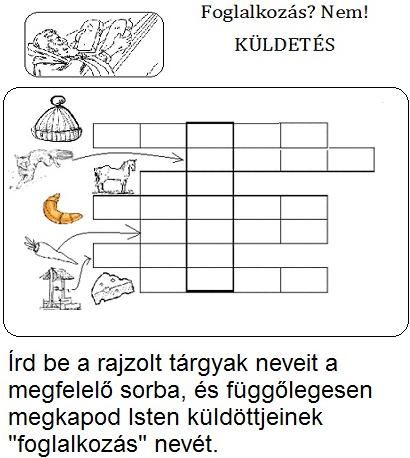 Írd a képek alá a tanítványok neveit!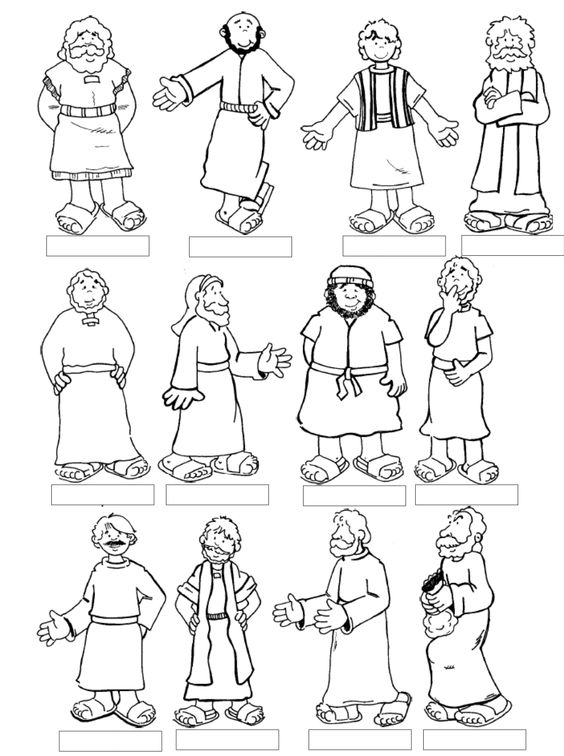 